 Walker Elementary School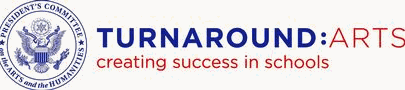 SAC AgendaDate:  April 25, 2018SAC: WelcomeApprove minutes from February meetingSchool wide Positive Behavior PlanSchool Improvement Plan21st CenturyPrincipal’s messageQuestions/concernsSAF: